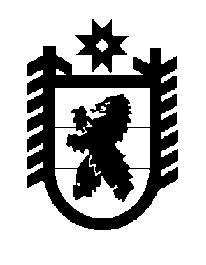 Российская Федерация Республика Карелия    ПРАВИТЕЛЬСТВО РЕСПУБЛИКИ КАРЕЛИЯРАСПОРЯЖЕНИЕот  24 января 2017 года № 35р-Пг. Петрозаводск 	В целях реализации Указа Президента Российской Федерации                           от 5 января 2016 года № 7 «О проведении в Российской Федерации Года экологии»:	1. Утвердить прилагаемый План основных мероприятий по проведению Года экологии на территории Республики Карелия в 2017 году (далее – План).	2. Органам исполнительной власти Республики Карелия, государственным учреждениям Республики Карелия – ответственным исполнителям Плана:	обеспечить реализацию мероприятий Плана в установленные сроки;	представлять информацию о ходе реализации Плана ежеквартально, до 15-го числа месяца, следующего за отчетным периодом в Министерство по природопользованию и экологии Республики Карелия.	3. Рекомендовать территориальным органам федеральных органов исполнительной власти, федеральным государственным учреждениям, органам местного самоуправления в Республике Карелия – ответственным исполнителям Плана:	обеспечить реализацию мероприятий Плана в установленные сроки; 	представлять информацию о ходе реализации Плана в Министерство по природопользованию и экологии Республики Карелия ежеквартально,              до 15-го числа месяца, следующего за отчетным периодом.	4. Министерству по природопользованию и экологии Республики Карелия на основе полученной информации представлять в Правительство Республики Карелия доклад о ходе реализации Плана ежеквартально,                        до 20-го числа месяца, следующего за отчетным периодом.           Глава Республики Карелия                                                                  А.П. ХудилайненУтвержден распоряжениемПравительства Республики Карелия                                                                                                                                                           от 24 января 2017 года № 35р-П                      План основных мероприятий по проведению Года экологии на территории Республики Карелия в 2017 году_____________№ п/пНаименование мероприятияСрок проведенияОтветственные исполнители1234I. ОтходыI. ОтходыI. ОтходыI. Отходы1.Переход на новую систему организации деятельности по обращению с твердыми коммунальными отходамив течение 2017 годаМинистерство по природопользованию и экологии Республики Карелия, Министерство строительства, жилищно-коммунального хозяйства и энергетики  Республики Карелия2.Сбор ртутьсодержащих отходов, отработанных источников малого тока (батареек) у населенияв течение 2017 годаадминистрация Петрозаводского городского округа                      (по согласованию)3.Выявление и ликвидация несанкционированных свалок на территории Республики Карелия в течение 2017 годаМинистерство по природопользованию и экологии Респуб-лики Карелия, региональное отделение Общероссийского общественного движения «НАРОДНЫЙ ФРОНТ «ЗА РОССИЮ»  в Республике Карелия (по согласованию), Управление Федеральной службы по надзору в сфере природопользования  (Росприроднадзора) по Республике Карелия (по согласованию), администрации Прионежского, Кемского, Олонецкого национального,  Пряжинского национального, Сегежского, Беломорского муниципальных районов (по согласованию) 12344.Проведение акций по уборке, благоустройству и озеленению территории Республики Карелия: «Экологический субботник», «Чистый Петрозаводск», «Петрозаводску – 100 тысяч деревьев», «Открытые улицы», «Народный парк», «Чистый берег», «Чистый пляж» апрель – октябрь2017 годаУправление Федеральной службы по надзору в сфере природопользования  (Росприроднадзора) по Республике Карелия (по согласованию), администрации Сортаваль-ского, Кемского, Кондопожского, Калевальского национального,  Олонецкого национального,  Пряжинского национального, Сегежского, Беломорского муниципальных районов, Петрозаводского городского округа (по согла-сованию) 5.Проведение акции «Бумажный бум» в течение 2017 годаадминистрация Петрозаводского городского округа (по согласованию)6.Реконструкция отработанного золоотстойника под илонакопительпо май2017 годаоткрытое акционерное общество «Кондопога» (по согла-сованию)7.Реконструкция линии механической очистки на станции биологической очистки сточных водв течение2017 годаакционерное общество «Сегежский целлюлозно-бумажный комбинат» (по согласованию)II. Нормирование воздействия на окружающую среду и переход на наилучшие доступные технологииII. Нормирование воздействия на окружающую среду и переход на наилучшие доступные технологииII. Нормирование воздействия на окружающую среду и переход на наилучшие доступные технологииII. Нормирование воздействия на окружающую среду и переход на наилучшие доступные технологии8.Разработка проекта доочистки производствен-ных сточных вод на биологических очистных сооруженияхв течение2017 годаоткрытое акционерное общество «Кондопога» (по согла-сованию)III. ВодаIII. ВодаIII. ВодаIII. Вода9.Выполнение работ по очистке береговых полос водных объектов Республики Карелия, установка информационных знаков (аншлагов), запрещающих загрязнение береговой полосымай – октябрь2017 годаМинистерство сельского, рыбного и охотничьего хозяйства  Республики Карелия10.Ликвидация загрязнения и засорения части озера Логмозеро в течение 2017 годаМинистерство по природопользованию и экологии Республики Карелия11.Проектно-изыскательные работы для реконструкции сетей водоснабжения в Кемском муниципальном районе и реконструкция сетей водоснабжения в пос. Рабочеостровскев течение 2017 годаадминистрация Кемского муниципального района (по согласованию) 12.Разработка проектной документации на реконструкцию канализационно-очистных сооружений в пгт Чупав течение 2017 годаадминистрация Чупинского городского поселения (по согласованию)13.Модернизация канализационных очистных сооружений г. Петрозаводска в течение 2017 годаакционерное общество «Петрозаводские коммунальные системы – Водоканал» (по согласованию)14.Очистка береговой линии озера  Суоярви (16 –21 км по автодороге Суоярви – Вегарус) и озера Сямозеро (в районе ур. Инжунаволок)в течение2017 годаадминистрация Суоярвского муниципального района (по согласованию)15.Проведение круглого стола на тему «Общественное обсуждение предложений о строительстве и реконструкции объектов водоснабжения, водоотведения и очистки сточных вод и иных предложений о сохранении, рациональном использовании, защите и восстановлении качества водных и других видов природных ресурсов экологической системы Ладожского и Онежского озер в рамках подготовки законопроекта «Об охране Ладожского и Онежского озер»апрель 2017 годаМинистерство по природопользованию и экологии Республики Карелия,  региональное отделение Общероссийского общественного движения «НАРОДНЫЙ ФРОНТ «ЗА РОССИЮ» в Республике Карелия (по согласо-ванию) IV. ЛесIV. ЛесIV. ЛесIV. Лес16.Природоохранная акция «Карелии нужен чистый лес!»май – сентябрь2017 годаМинистерство по природопользованию и экологии Республики Карелия, государственные казенные учреж-дения – центральные лесничества, подведомственные Министерству по природопользованию и экологии Республики Карелия,  администрации муниципальных районов в Республике Карелия (по согласованию)17.Природоохранные акции по общественному контролю за лесовосстановлением в районах Карелии (выборочно)в течение 2017 годарегиональное отделение Общероссийского общественного движения «НАРОДНЫЙ ФРОНТ «ЗА РОССИЮ» в Республике Карелия (по согласованию)18.Работы по лесовосстановлению на территории Республики Карелияв течение 2017 годаМинистерство по природопользованию и экологии Республики Карелия,    арендаторы лесных участков19.Акции посадки леса: «Всероссийский день посадки леса», «Живи, лес!»май 2017 годаМинистерство по природопользованию и экологии Республики Карелия, государственные казенные учреж-дения – центральные лесничества, подведомственные Министерству по природопользованию и экологии Республики Карелия20.Проведение мероприятий по пресечению незаконного оборота древесиныв течение 2017 годаМинистерство по природопользованию и экологии Республики Карелия21.Проведение информационной кампании против поджогов сухой травы «Береги лес»в течение 2017 годаМинистерство по природопользованию и экологии Республики Карелия22.Проведение мероприятий, направленных на охрану лесов от нарушений лесного законода-тельства, в том числе незаконных рубок лесных насаждений, включая общественно-просвети-тельские мероприятия по данному направлениюв течение 2017 годаМинистерство по природопользованию и экологии Республики Карелия23.Участие во Всероссийском юниорском лесном конкурсе «Подрост»2017 годМинистерство по природопользованию и экологии Республики Карелия24.Участие в профессионально-прикладных соревнованиях «Лесное многоборье»в течение 2017 годаМинистерство по природопользованию и экологии Республики Карелия, государственное бюджетное профессиональное образовательное учреждение Респуб-лики Карелия  «Петрозаводский лесотехнический техникум»V. Экологическое просвещениеV. Экологическое просвещениеV. Экологическое просвещениеV. Экологическое просвещение25.Межрегиональный  конкурс по экологии леса и охране природы «Берендей»март 2017 годагосударственное бюджетное образовательное учреждение дополнительного образования Республики Карелия   «Республиканский эколого-биологический центр имени Кима Андреева (ресурсный центр естественнонаучной направленности)» 26.Редактирование и издание государственного доклада о состоянии окружающей среды в Республике Карелияфевраль – июнь2017 годаМинистерство по природопользованию и экологии Республики Карелия27.Республиканский проект «Экомозаика»январь – май2017 годагосударственное бюджетное образовательное учреждение дополнительного образования Республики Карелия   «Республиканский эколого-биологический центр имени Кима Андреева (ресурсный центр естественнонаучной направленности)»28.Республиканский проект «Школьный эколого-биологический атлас Карелии – 2017»в течение 2017 годагосударственное бюджетное образовательное учреждение дополнительного образования Республики Карелия   «Республиканский эколого-биологический центр имени Кима Андреева (ресурсный центр естественнонаучной направленности)»29.Проведение Дней защиты от экологической опасности  на территории Сортавальского муниципального районаапрель – сентябрь2017 годаадминистрация Сортавальского муниципального района  (по согласованию)30.Экологический вечер «Я живу, а значит, я дышу»2017 годМинистерство культуры Республики Карелия, государ-ственное бюджетное профессиональное образовательное учреждение Республики Карелия «Петрозаводский музыкальный колледж имени Карла Эриковича Раутио» 31.Литературно-музыкальная композиция «Сохраним планету эту, у нас другой на свете нету!»2017 годМинистерство культуры Республики Карелия, государ-ственное бюджетное профессиональное образовательное учреждение Республики Карелия «Петрозаводский музыкальный колледж имени Карла Эриковича Раутио»32.Показ спектакля для дошкольников о природе «Букашкины секреты»март – ноябрь2017 годаМинистерство культуры Республики Карелия, бюджетное учреждение «Театр кукол Республики Карелия» 33.Акция «День Земли»март 2017 годаУправление Федеральной службы по надзору в сфере природопользования  (Росприроднадзора) по Республике Карелия (по согласованию), Министерство культуры Республики Карелия, бюджетное учреждение «Театр кукол Республики Карелия» 34.Творческие программы и библиотечные квесты в дни экологических праздников ООНапрель – октябрь2017 годаМинистерство культуры Республики Карелия, бюджетное учреждение  «Национальная библиотека Республики Карелия»35.Неделя экологии в государственном бюджетном профессиональном образовательном учрежде-нии Республики Карелия «Карельский колледж культуры и искусств»апрель 2017 годаМинистерство культуры Республики Карелия, государственное бюджетное профессиональное образовательное учреждение Республики Карелия «Карельский колледж культуры и искусств» 36.Фитнес-марафон, посвященный Году экологиимай 2017 годаМинистерство культуры Республики Карелия, государственное бюджетное профессиональное образовательное учреждение Республики Карелия «Карельский колледж культуры и искусств» 37.Республиканский конкурс плакатов «Эта планета твоя и моя!»сентябрь – ноябрь2017 годаМинистерство культуры Республики Карелия, бюджетное учреждение «Детская библиотека Республики Карелия имени В.Ф. Морозова» 38.Научно-практическая конференция «Библиотеки Карелии в Год экологии»ноябрь2017 годаМинистерство культуры Республики Карелия, бюджетное учреждение  «Национальная библиотека Республики Карелия», Библиотечная ассоциация Республики Карелия  (по согласованию)39.Интеллектуальная игра-конкурс «Человек и природа»сентябрь – декабрь2017 годаадминистрация Прионежского муниципального района  (по согласованию)40.Экологический фестиваль апрель – июнь2017 годаКарельская республиканская общественная природо-охранная организация  «Сандал» (по согласованию)41.Экологический фестиваль «Природоград»май 2017 годафедеральное государственное бюджетное учреждение  «Национальный парк «Паанаярви» (по согласованию)42.Международная природоохранная  акция «Марш парков»март – декабрь2017 годафедеральное государственное бюджетное учреждение  «Национальный парк «Паанаярви» (по согласованию)43.Всероссийская акция «Покормите птиц!»март – апрель2017 годафедеральное государственное бюджетное учреждение  «Национальный парк «Паанаярви» (по согласованию)44.Всероссийская дистанционная  олимпиада «Окружающий мир, животные»март – май2017 годамуниципальное казенное образовательное учреждение «Центр развития образования Сегежского муниципального района» (по согласованию)45.Экологический фестиваль «Олония – гусиная столица»май 2017 годаадминистрация Олонецкого национального  муници-пального района (по согласованию)46.Реализация мероприятий в рамках природоохранных социально-образовательных проектов «Эколята-дошколята» и «Эколята»март – июнь2017 годабюджетное природоохранное рекреационное учреждение Республики Карелия  «Дирекция особо охраняемых природных территорий  регионального значения Республики Карелия» 47.Проведение Всемирного дня окружающей среды в детских оздоровительных лагерях на терри-тории Беломорского муниципального района июнь 2017 годаадминистрация Беломорского муниципального района (по согласованию)48.Организация секции экологии на 69-й Всерос-сийской научной конференции обучающихся и молодых ученых федерального государствен-ного бюджетного учреждения высшего образо-вания «Петрозаводский государственный университет» апрель 2017 годафедеральное государственное бюджетное образовательное учреждение высшего образования «Петрозаводский государственный университет» (по согласованию)49.Тематические выставки на базе Научной библиотеки федерального государственного бюджетного учреждения высшего образования «Петрозаводский государственный университет»в течение 2017 годафедеральное государственное бюджетное образовательное учреждение высшего образования «Петрозаводский государственный университет» (по согласованию)50.Научная студенческая эколого-биологическая экспедиция на Белое мореиюль 2017 годафедеральное государственное бюджетное образовательное учреждение высшего образования «Петрозаводский государственный университет» (по согласованию)51.I Международная конференция «Озера Евразии»сентябрь 2017 годафедеральное государственное бюджетное учреждение Карельский научный центр Российской академии наук             (по согласованию)52.Международная конференция «Ресурсы северных лесов: оценка, использование, восстановление»сентябрь  2017 годафедеральное государственное бюджетное учреждение Карельский научный центр Российской академии наук     (по согласованию)53.XIV Международная научно-практическая конференция «Эколого-экономические проблемы развития российских регионов (моделирование, управление, устойчивое развитие)»июль 2017 годафедеральное государственное бюджетное учреждение Карельский научный центр Российской академии наук              (по согласованию)VI. Особо охраняемые природные территории и животный мирVI. Особо охраняемые природные территории и животный мирVI. Особо охраняемые природные территории и животный мирVI. Особо охраняемые природные территории и животный мир54.Реализация плана основных мероприятий по проведению в 2017 году в Российской Федерации Года особо охраняемых природных территорий, утвержденного распоряжением Правительства Российской Федерации от                  26 декабря 2015 года № 2720-рв течение 2017 годаМинистерство по природопользованию и экологии Республики Карелия55.Мониторинговое исследование размножения редких видов хищных птиц, занесенных в Красную книгу Российской Федерации, на территории Республики Карелия апрель – август2017 годаМинистерство сельского, рыбного и охотничьего хозяйства  Республики Карелия56.Сбор данных об объектах растительного и животного мира, занесенных в Красную книгу Республики Карелия, актуализированных очерков, подготовка материалов для издания Красной книги Республики Карелияв течение 2017 годаМинистерство по природопользованию и экологии Республики Карелия57.Эколого-просветительские мероприятия бюджетного природоохранного рекреационного учреждения Республики Карелия  «Дирекция особо охраняемых природных территорий  регионального значения Республики Карелия»в течение 2017 годабюджетное природоохранное рекреационное учреждение Республики Карелия  «Дирекция особо охраняемых природных территорий  регионального значения Республики Карелия»